LÄSDAGBOK SOMMAREN 2020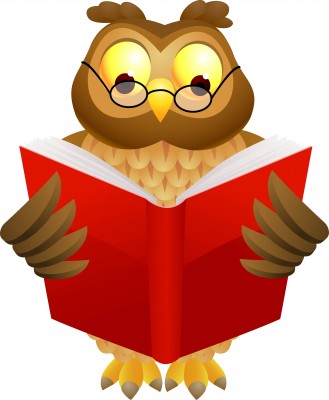 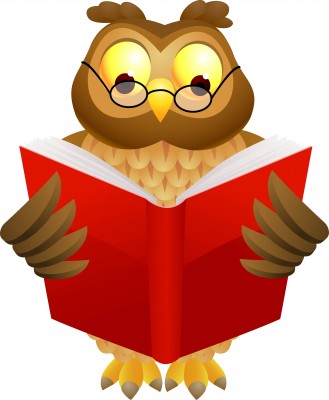 DatumTitelBetygAntal sidor